Практическое занятие «Наружная сонная артерия» Задание №1(тестирование)Выбрать один или несколько правильных ответов1. ветвь дуги аорты 1) левая подключичная артерия 2) правая подключичная артерия 3) правая общая сонная артерия 4) правая наружная сонная артерия5) плечеголовной ствол2.  передняя ветвь наружной сонной артерии                                1) нижнечелюстная артерия2) поверхностная височная артерия3) верхнечелюстная артерия4) верхняя щитовидная артерия5) язычная артерия  3. медиальная ветвь наружной сонной артерии 1) глазная артерия 2) нижнечелюстная артерия 3) восходящая глоточная артерия 4) восходящая небная артерия5) поверхностная височная артерия4. задняя ушная артерия кровоснабжает 1) костный и перепончатый лабиринты 2) височная мышца 3) ушную раковину4) слизистая оболочка барабанной полости 5) грудиноключичнососцевидная мышца 5. конечная ветвь наружной сонной артерии 1) поверхностная височная артерия 2) нижнечелюстная артерия 3) надглазничная артерия 4) подглазничная артерия5) верхнечелюстная артерия6.  ветвь верхнечелюстной артерии в ее крыловидном отделе                                1) подбородочная артерия 2) клиновидно-небная артерия 3) поверхностная височная артерия 4) щечная артерия7. ветвь верхнечелюстной артерии в ее крыловидно-небном отделе 1)жевательная артерия 2) средняя менингеальная артерия 3) восходящая небная артерия 4) подглазничная артерия                               5) клиновидно-небная артерия8. ветвь лицевой артерии 1) дорсальная артерия носа 2) угловая артерия 3) верхняя губная4) подглазничная артерия 5) верхняя альвеолярная артерия9. верхние альвеолярные артерии отходят 1) от поверхностной височной артерии2) от лицевой артерии3) от глазной артерии4) от подглазничной артерии5) верхнечелюстной артерии10.  ветвь верхней щитовидной артерии 1) верхняя гортанная артерия 2) нижняя гортанная артерия 3) поверхностная гортанная артерия 4) глубокая гортанная артерияЗадание №2Подписать анатомические образования, используя латинскую терминологию. Рисунок 1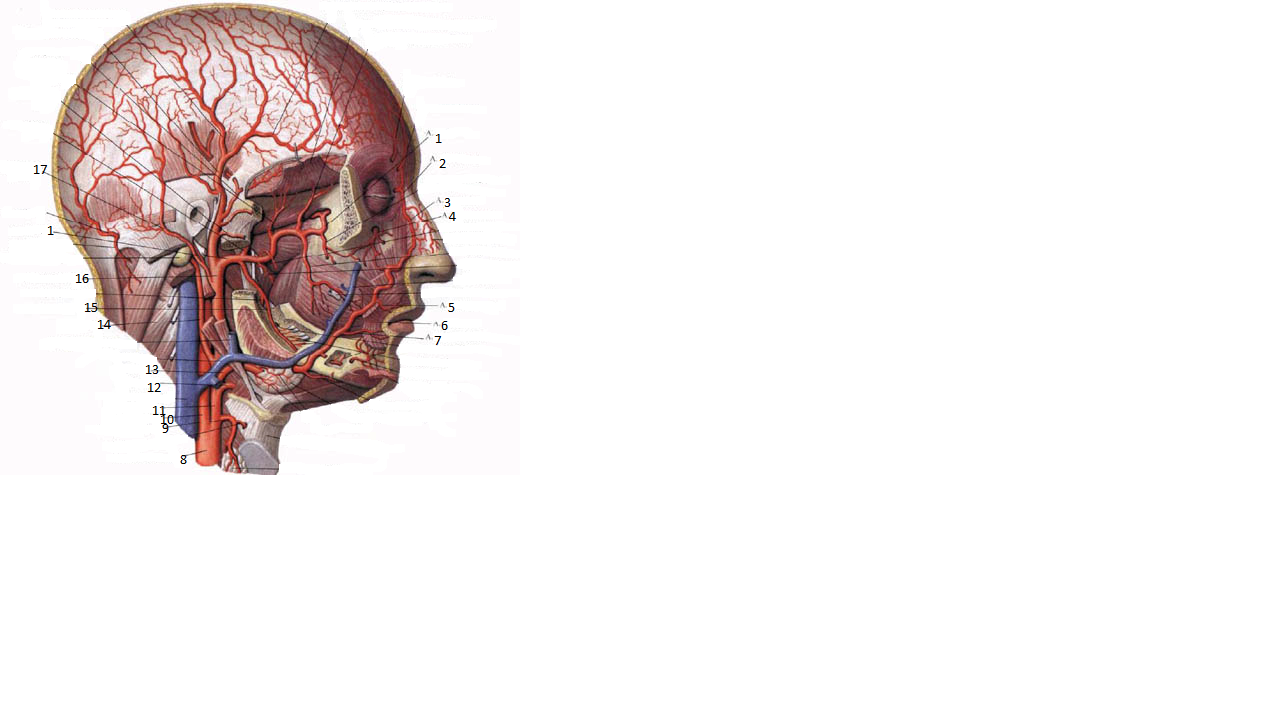 Задание №3. Составьте подробную граф-логическую структуру ветвей наружной сонной артерии, подписать области иннервации.Задание № 4. Составьте схему верхнечелюстной артерии. Напишите, что кровоснабжает верхнечелюстная артерия?Задание №5. Ситуационная задача В отделение доставили больного с открытой раной в области шеи, в которой видны две артерии. Вопрос 1: Определить, которая из них внутренняя сонная, а которая - наружная;Вопрос 2: К какому образованию прижимают общую сонную артерию для остановки кровотечения?